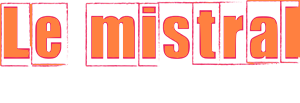 LE SOIRBrochettes servies avec un accompagnement et une sauce au choixBœuf………………………………………………………………………...                     Poisson……………………………………………………………………...                         Poulet……………………………………………………………………….                             Merguez…………………………………………………………………….                         Calabrese…………………………………………………………………...                             Crevette…………………………………………………………………….Grillades servies avec un accompagnement et une sauce au choixEntrecôte……………………………………………………………………                        Filet de morue……………………………………………………………...Accompagnements* : Riz blanc, haricots rouges, haricots verts, pommes de terre sautées, pâtes, farofa, purée, frites, saladeSauces* : Moutarde, roquefort, poivre, blanche*(1 € de plus par accompagnement ou sauce supplémentaire)